Calderdale Cares Neighbourhood Profile – Calder & RyburnMap of area 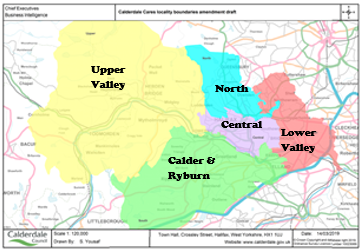 Population CharacteristicsThe total registered population of Calder & Ryburn is 42260, according to the 2022 GP Practice Populations.There is a relatively small ethnic minority population at around (6.2%).  The largest groups are Asian and Mixed or multiple ethnic groups accounting for 2.2% and 1.6% of the population respectively. According to the school census around 3.4% of primary and 2.6% of secondary school children are Asian.Around 45.7% of the population are Christian, with only very small proportions having other religions.Figure 1 Population Pyramid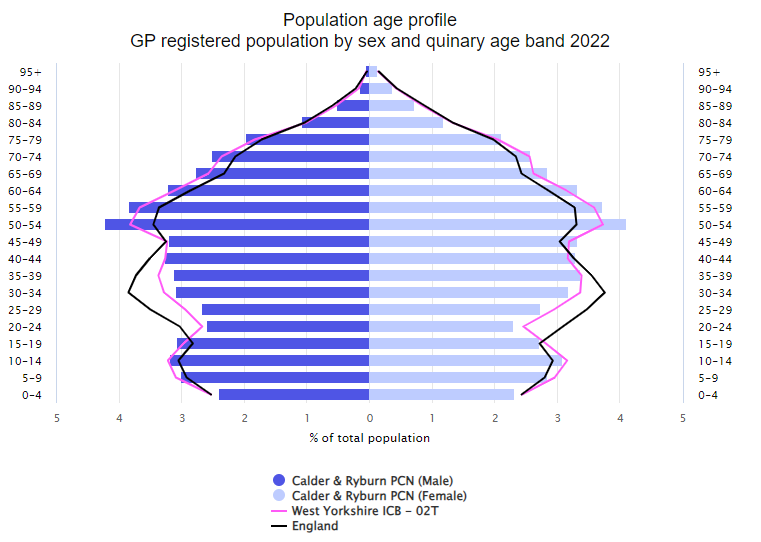 Source: GP Practice Populations 2022The population pyramid shows that Calder and Ryburn has a lower proportion of 20- to 39-year-olds compared to Calderdale (Pink line – West Yorkshire ICB – 02T) and a higher proportion of 50 to 79 year olds compared to Calderdale. Wider determinants of HealthCalder & Ryburn is one of the less deprived localities with lower levels of those claiming council tax reduction or Universal Credit.  There are also lower levels of secondary school age children eligible for free school meals compared to the whole of Calderdale.  However, this still represents just over 1 in 5 children at secondary age and 1 in 4 at primary age who are eligible for free school meals.Just under 1 in 5 households have no car or van.Starting wellThe fertility rate is significantly lower than average, with around 410 babies being born in Calder & Ryburn each year.The proportion of women still smoking at the time of delivery is lower than the Calderdale average with 1 in 12 still smoking.The percentage of babies born with a low birth weight (less than 2500g) is significantly lower than for Calderdale. Approx. 22 babies in Calder & Ryburn are born with a low birth weight each year. 64.8% of mothers breastfeed following delivery, this is 64.2% when mother and baby are discharged from hospital but drops to 54.2% between 6 and 8 weeks post birth. These rates are similar to the Calderdale average.Infant mortality rates are similar to the Calderdale average.Developing WellThere are just under 1 in 6 children with excess weight in reception year and this increases to 1 in 3 children in year 6. These are both lower than the Calderdale average, but not significantly.We do not have much information around the health conditions that children are living with, but we do know that the proportion claiming disability living allowance who are aged under 16 is significantly lower than the Calderdale average at 4.0%, compared to 4.7%.Referrals to children’s social care are lower than the Calderdale average and around 5 per 1000 children are on a child protection plan which is similar to the Calderdale average.Living and Working WellSmoking rates are significantly lower compared to Calderdale overall, however around 15.4% of Calder & Ryburn residents are estimated to be smokers. Around 1 in 10 are obese which is significantly higher than the Calderdale average.Life ExpectancyMales and females in Calder & Ryburn are expected to live to a similar age as the Calderdale average.Long term conditionsAccording to the 2021 Census around 1 in 6 had a long-term health problem or disability which limits activities – this is significantly lower than the Calderdale average. We do not know how many of these had more than one long term condition. Around 83% stated they were in good or very good health which is significantly higher than the Calderdale average.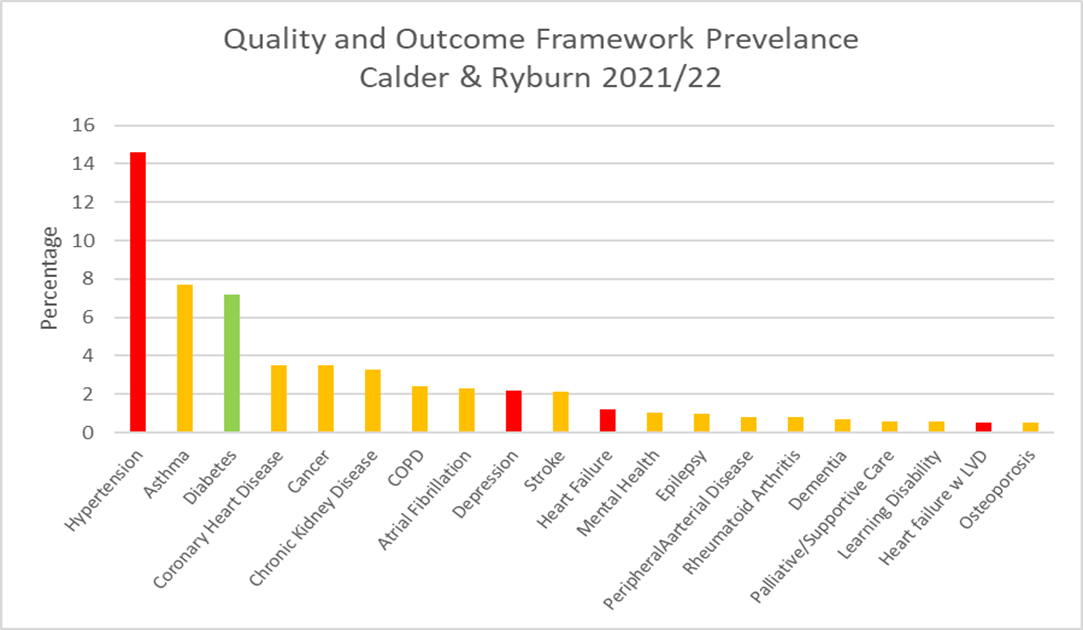 The graph above shows the percentage with each condition according to the Quality and Outcomes Framework (QOF). Bars coloured red are significantly higher than Calderdale, green is significantly lower, and amber is not significantly different.  There are a few things to consider when interpreting this data:These rates do not take into account the age structure of the population so areas with a higher percentage of older people, like Calder and Ryburn are likely to have higher rates than the Calderdale average. Patients may have conditions that have not yet been diagnosed and therefore will not be included in the figuresA high death rate will result in a lower prevalenceThere may be differences in coding and data quality that affect the figures As can be seen from the graph, hypertension has the highest prevalence, followed by asthma and diabetes.  However, we currently do not know how much clinical time is spent managing these conditions, the amount of medication used, and the costs associated with this. It could be that other conditions with a lower prevalence actually take up more clinical time and are more costly to manage.It is useful to consider the incidence/prevalence of a condition as well as mortality rates, to get a better picture of need.  However, it is important to bear in mind that the deaths have been adjusted to take into account the age structure of the population whereas the other data has not.  Available data that we have for each condition is summarised below:Circulatory DiseasesThe percentage living with coronary heart disease, stroke and peripheral arterial disease are similar to the Calderdale average; however, hypertension and heart failure is significantly higher. Deaths from ischaemic heart disease are similar to Calderdale and deaths from cerebrovascular disease and cardiovascular disease (for 65 and under) are significantly lower than Calderdale.CancerThe screening rates for cervical and bowel cancer are better than the Calderdale average, though with just over 1 in 6 not attending cervical screening and around 1 in 4 not attending bowel cancer screening there is still scope to increase this.  Calder & Ryburn is significantly worse for breast cancer screening, with around 3 in 5 people not attending.  The percentage with any type of cancer is similar to the Calderdale average. The emergency admission rate, percentage receiving palliative care and death rates are also similar to the Calderdale average.Mental HealthThe percentage recorded as having depression each year is higher than the Calderdale average with around 738 new diagnoses in 2021/22. Patients are only recorded as having depression if they receive medication, so if those not taking medication were included the numbers could be higher. The proportion living with mental health (schizophrenia, bipolar affective disorder, and other psychoses) is similar to the Calderdale average. Deaths from suicide are not significantly different to the Calderdale average.Respiratory ConditionsCalder & Ryburn appears to have similar proportions living with COPD or asthma when compared to Calderdale overall. Deaths from respiratory conditions are also similar to Calderdale overall, apart from under 65s which is significantly lower.What do people die from?On average, around 367 of Calder & Ryburn ’s residents die each year. Around 106 people die per year from cancer, 89 cardiovascular diseases, 40 from ischaemic heart disease, 44 from respiratory conditions and 19 from cerebrovascular disease.Figure 2 Directly Standardised Mortality Rates for Leading Causes of Death 2017-2021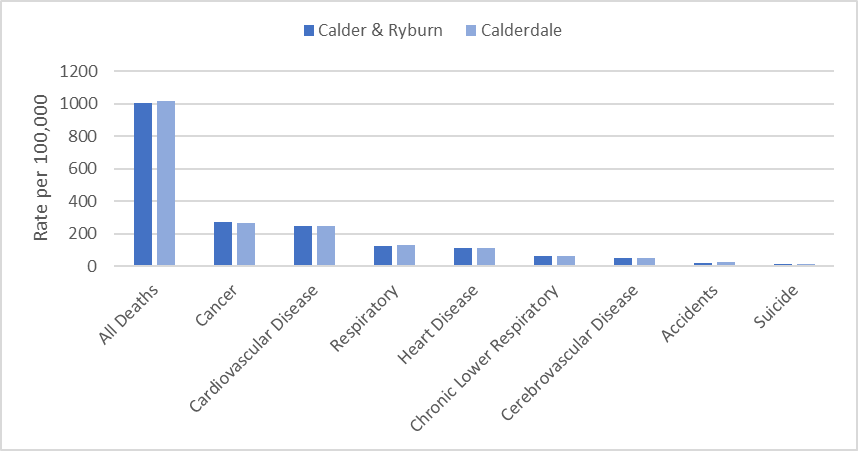 The directly standardised mortality rate (DSR) takes into account the age structure of the population and shows if the number of deaths per population is higher or lower compared to area averages. Calder & Ryburn had similar rates to Calderdale for all listed causes of deaths for all ages, with no statistically significant differences. Deaths from respiratory disease and cerebrovascular disease (aged less than 65) were significantly lower than Calderdale.Premature mortality from cardiovascular disease for age groups under 65 and under 75 were also significantly lower than CalderdaleAgeing WellPension credit is extra money given to those who are over state pension age and on a low income, to help with living costs.  There is a significantly lower proportion of those aged 65+ claiming pension credits compared to Calderdale overall.Personal independence payment (PIP) is given to those with a long-term physical or mental health condition or disability who have difficulty doing certain everyday tasks or getting around. Attendance Allowance helps with extra costs if a person has a disability severe enough that they need someone to help look after them. Around 1 in 13 people aged 60+ claim PIP and around 1 in 10 aged 65+ claim attendance allowance.  Both these figures are significantly lower than the Calderdale average.Mortality in those aged 65 and over is either similar or slightly lower than Calderdale average, with no significant differences.Public Health CMBC, September 2023, v2			Please contact the Public Health Intelligence team at ph.intelligence@calderdale.gov.uk if you require this data in another format.INDICATORCalder & RyburnCalderdaleEnglandSourcePopulation CharacteristicsPopulationTotal registered population42260213519GP Practice Populations 2022Registered population 0-4200610604GP Practice Populations 2022Registered population 5-14516226441GP Practice Populations 2022Registered population 0-19963049414GP Practice Populations 2022Registered population aged 65 and over807040039GP Practice Populations 2022Registered population aged 75 and over351118128GP Practice Populations 2022Registered population aged 85 and over8134672GP Practice Populations 2022EthnicityPercentage of the population who are Irish0.70.80.92021 censusPercentage of the population who are Gypsy/Irish Travellers/Roma0.10.20.12021 censusPercentage of the population who are White Other1.62.46.42021 censusPercentage of the population who are Asian2.210.59.62021 censusPercentage of the population who are Black0.50.74.22021 censusPercentage of the population who are Mixed Race1.62.03.02021 censusPercentage of the population who are "other"0.30.72.22021 censusPercentage of primary school children attending Calderdale schools who are Asian3.417.812.8Jan 2023 School CensusPercentage of secondary school children attending Calderdale schools who are Asian2.617.712.9Jan 2023 School CensusReligionPercentage of the population who are Christian45.741.546.32021 censusPercentage of the population who are Buddhist0.20.30.52021 censusPercentage of the population who are Hindu0.20.61.82021 censusPercentage of the population who are Jewish0.10.10.52021 censusPercentage of the population who are Muslim1.79.56.72021 censusPercentage of the population who are Sikh0.10.20.92021 censusLanguagePercentage main language is not English and cannot speak English well or at all0.31.41.82021 censusSexual OrientationPercentage of 16+ residents who identify as LGBTQ+2.83.23.22021 censusWider determinants of healthPercentage of households claiming council tax reduction14.116.8Calderdale Council Tax system c/o Calderdale Council Qlikview, accessed April 2023Percentage of households claiming housing benefit7.27.88.8DWP - Housing Benefit claimants February 2023; stat-xplore.dwp.gov.uk, accessed 30 May 2023; Census 2021 Number of households by LSOAPercentage of households claiming universal credit17.020.916.6DWP - Households claiming universal credit February 2023; stat-xplore.dwp.gov.uk, accessed 31 May 2023; Census 2021 Number of households by LSOAPercentage of primary school children eligible for free school meals24.826.824.0Jan 2023 School CensusPercentage of secondary school children eligible for free school meals22.726.122.7Jan 2023 School CensusPercentage of households that are owned outright33.234.632.52021 censusPercentage of households that are owner occupied - Mortgage/Loan32.830.429.82021 censusPercentage of households rented from a social landlord13.914.517.12021 censusPercentage of households rented privately19.920.420.52021 censusPercentage of households without central heating1.92.11.52021 censusPercentage of households with no car or van20.324.523.52021 CensusStarting WellFertility rate per 1000 women aged 15-44  [2017-2021]56.160.159.2ONS, calculated by CMBCLive birth rate per 1000 women aged 15-44 [2017-2021]56.059.9ONS, calculated by CMBCStill birth rate per 1000 births [2017-2021]2.03.8ONS, calculated by CMBCPercentage of low birth weight babies [2017-2021]5.47.06.8ONS, calculated by CMBC, figure differ from national as includes all gestationsInfant mortality rate per 1000 live births [2017-2021]2.54.33.9ONS, calculated by CMBCPercentage smoking at delivery (2022/23)8.410.0Maternity system, calculated by CMBCPercentage breastfeeding at delivery (2022/23)64.860.371.7Maternity system, calculated by CMBCPercentage breastfeeding at discharge (2022/23)64.259.4Maternity system, calculated by CMBCPercentage breastfeeding at 6-8 weeks (2022/23)54.251.649.2Maternity system, calculated by CMBCPercentage of households with dependent children28.228.328.42021 CensusDeveloping wellPercentage of those aged under 18 claiming disability living allowance (November 2022)4.04.74.8Stat-xplore DWP, GP practice populations 2022Excess weight reception age children [2019/22]16.917.422.6NCMPExcess weight year 6 children [2019/22]32.334.335.8NCMPRate per 1000  population aged 0 to 17 referred to children's social care (2023)49.755.4CMBC Cass system accessed 30 May 2023; Census 2021Children on a child protection plan (rate per 1000) 31 March 20235.35.1CMBC Cass system accessed 30 May 2023; Census 2021Living and working wellEstimated smoking prevalence QOF (15+) [2021/22]15.417.515.4QOFObesity QOF Prevalence (18+) Patients with a BMI of 30 or above (2021/22)10.49.49.7QOFLife Expectancy and All Cause MortalityLife expectancy at birth in males [2019-2021]79.078.279.4ONS, calculated by CMBCLife expectancy at birth in females [2019-2021]82.982.483.1ONS, calculated by CMBCDirectly Standardised Death Rate all causes (all ages) [2017 -2021]1004.41017.9ONS, calculated by CMBCDirectly Standardised Death Rate all causes (aged <65) [2019 -2021]155.8191.6ONS, calculated by CMBCLong term conditionsPercentage of  population with a long term health problem or disability which limits activities17.218.317.32021 censusPercentage of population who stated they were in good or very good health82.680.882.22021 censusRate per 1000 population aged 18+ referred to adults social care (2021/22)44.247.7CMBCCirculatory DiseasesCoronary Heart Disease prevalence (all ages) [2021/22]3.53.53.0QOFHeart Failure: QOF prevalence (all ages) [2021/22]1.20.91.0QOFHeart failure w LVD prevalence (all ages) [2021/22]0.50.30.4QOFStroke prevalence (all ages) [2021/22]2.12.01.8QOFAtrial fibrillation: QOF prevalence (all ages) (2021/22)2.32.12.1QOFPeripheral arterial disease QOF prevalence (all ages) [2021/22]0.80.80.6QOFHypertension: QOF prevalence (all ages) [2021/22]14.613.914.0QOFDSR Deaths for ischaemic heart disease (all ages) [2017 -2021]110.7110.7ONS, calculated by CMBCDSR Deaths for ischaemic heart disease (aged <65) [2017 -2021]13.420.0ONS, calculated by CMBCDSR Deaths for cerebrovascular disease (all ages) [2017 -2021]53.753.9ONS, calculated by CMBCDSR Deaths for cerebrovascular disease (aged <65) [2017 -2021]3.46.4ONS, calculated by CMBCDSR Deaths for cardiovascular disease (all ages) [2017 -2021]247.0249.3ONS, calculated by CMBCDSR Deaths for cardiovascular disease (aged <65) [2017 -2021]23.138.7ONS, calculated by CMBCCancerCancer prevalence all ages [2021/22]3.53.53.3QOFPersons eligible, 25-49, attending cervical screening within target period (3.5 year coverage, %) 2021/2282.371.769.0QOFPersons eligible, 50-64, attending cervical screening within target period (5.5 year coverage, %) 2021/2283.076.976.1QOFPersons eligible, 50-70, screened for breast cancer in last 36 months (3 year coverage, %) 2021/2241.247.262.3QOFPersons eligible, 60-74, screened for bowel cancer in last 30 months (2.5 year coverage, %) 2021/2275.972.870.3QOFNumber of emergency admissions with cancer (per 100,000) [2021/22]485.0475.0514.0QOFPalliative/supportive care: QOF prevalence (all ages) [2021/22]0.60.50.5QOFDSR for cancer (all ages) [2017 -2021]271.7263.6ONS, calculated by CMBCDSR for cancer (aged <65) [2017 -2021]55.558.9ONS, calculated by CMBCMental HealthMental Health: QOF prevalence (all ages) [2021/22]1.01.11.0QOFDepression: QOF incidence (18+) - new diagnosis [2021/22]2.21.81.5QOFDementia: QOF prevalence (all ages) [2021/22]0.70.70.7QOFDSR for suicide (all ages) [2017-2021]14.013.5ONS, calculated by CMBCRespiratory ConditionsCOPD: QOF prevalence (all ages) [2021/22]2.42.21.9QOFAsthma: QOF prevalence (all ages (6+)) [2021/22]7.77.46.5QOFDSR for respiratory conditions (all ages) [2017-2021]122.8132.3ONS, calculated by CMBCDSR for respiratory conditions (aged <65) [2017-2021]9.715.6ONS, calculated by CMBCDSR for chronic lower respiratory conditions (all ages) [2017-2021]60.762.0ONS, calculated by CMBCDSR for chronic lower respiratory conditions (aged <65) [2017-2021]5.48.0ONS, calculated by CMBCOther Learning disability: QOF prevalence [2021/22]0.60.70.5QOFChronic Kidney Disease: QOF prevalence (18+) [2021/22]3.33.64.0QOFDiabetes: QOF prevalence (17+) [2021/22]7.27.87.3QOFEpilepsy: QOF prevalence (18+) [2021/22]1.01.00.8QOFRheumatoid Arthritis: QOF prevalence (16+) [2021/22]0.80.80.8QOFDSR for accidents (all ages) [2017-2021]20.625.7ONS, calculated by CMBCDSR for accidents (aged <65) [2017-2021]12.516.4ONS, calculated by CMBCAgeing WellPercentage aged 60+ claiming Personal Independence Payment (Jan 2023) 7.68.56.5Stat-xplore DWP, GP practice populations 2022Percentage aged 65+ claiming Attendance Allowance (Jan 2023) 10.411.412.0Stat-xplore DWP, GP practice populations 2022Percentage aged 65+ claiming pension credit (Nov 2022)9.511.011.2Stat-xplore DWP, GP practice populations 2022Osteoporosis: QOF prevalence (50+) [2021/22]0.50.60.8QOFDSR Deaths for all causes (aged 65+) [2017-2021]4507.84429.2ONS, calculated by CMBCDSR Deaths for accidents (aged 65+) [2017-2021]53.764.2ONS, calculated by CMBCDSR Deaths from Dementia (aged 65+) [2017-2021]315.2305.2ONS, calculated by CMBCDSR Deaths for ischaemic heart disease (aged 65+) [2017-2021]512.6485.1ONS, calculated by CMBCDSR Deaths from cerebrovascular disease (aged 65+) [2017-2021]261.6249.9ONS, calculated by CMBCDSR Deaths from cardiovascular disease (aged 65+) [2017-2021]1171.51118.4ONS, calculated by CMBCDSR Deaths for cancer (aged 65+) [2017-2021]1164.21108.7ONS, calculated by CMBCDSR Deaths for respiratory disease (aged 65+) [2017-2021]589.9613.6ONS, calculated by CMBCDSR Deaths for chronic lower respiratory disease (aged 65+) [2017-2021]288.9284.7ONS, calculated by CMBC